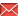 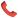 Profile Summary 6.3 years of experience in Banking.Diligent Analyst skilled in outlining risk assessments and discussing potential compliance issues with management.Expertise in analyzing customers.A keen communicator with interpersonal, problem solving and analytical capabilities. Educational QualificationsBachelor’s on Human Resource Management, Al-Ain University UAE- Abu Dhabi (2019-2020)Career TimelineKey Impact Areas Key Skills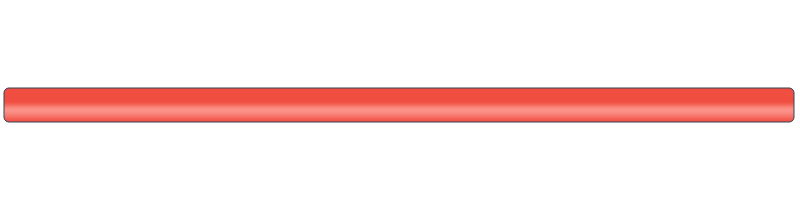 Professional Experience
Feb’17 – To Dec’19 with First Abu Dhabi Bank as ‘’Credit Analyst’’Career Highlight:Review accuracy and completion of documentation received in order to confirm its compliance with the banks credit policy.Perform underwriting activities in order to confirm application compliance with the banks credit policyEscalating application to the credit manager based on the agreed authority matrix.Ensure completion of required action before/ after production on daily basis.Alert to reporting line managers on all exception cases where there is doubt on the overall customer creditability and associated risk to the bank. Documentation discrepancy & follow up with braches.Employer verification, by reviewing companies list status and companies profile.Analyzing documents such as bank statement, central bank risk reports, security cheques and salary certificate, customer verification emails and employment verification emails into the loan initiation software. Ensure that customer profile is normal by verify Blacklist, CBRB & AECB Reports Seb’13 – To  Feb’17 with First Abu Dhabi Bank as ‘Business support coordinator’’. Career Highlight:Primarily assists sales team, process customer applications provided by sales team.Preparing business report and maintaining daily trackers.Ensure the smooth business process and evaluates the documents before processing.Identify the major clients to modify the policy and follow the credit score system.Technical Skills Ultimus Customer Software, Intellect system & First data system (NBAD)Customer Acquisition System- CAS, T24 System (FGB)Advanced Excel, Windows and MS Office 2016.UAE visa report system, Labor Ministry contracts report system.Central bank reports system, AECB report system.BPMS system, Loan postponement (FAB)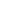 Professional Experience
Feb’17 – To Dec’19 with First Abu Dhabi Bank as ‘’Credit Analyst’’Career Highlight:Review accuracy and completion of documentation received in order to confirm its compliance with the banks credit policy.Perform underwriting activities in order to confirm application compliance with the banks credit policyEscalating application to the credit manager based on the agreed authority matrix.Ensure completion of required action before/ after production on daily basis.Alert to reporting line managers on all exception cases where there is doubt on the overall customer creditability and associated risk to the bank. Documentation discrepancy & follow up with braches.Employer verification, by reviewing companies list status and companies profile.Analyzing documents such as bank statement, central bank risk reports, security cheques and salary certificate, customer verification emails and employment verification emails into the loan initiation software. Ensure that customer profile is normal by verify Blacklist, CBRB & AECB Reports Seb’13 – To  Feb’17 with First Abu Dhabi Bank as ‘Business support coordinator’’. Career Highlight:Primarily assists sales team, process customer applications provided by sales team.Preparing business report and maintaining daily trackers.Ensure the smooth business process and evaluates the documents before processing.Identify the major clients to modify the policy and follow the credit score system.Technical Skills Ultimus Customer Software, Intellect system & First data system (NBAD)Customer Acquisition System- CAS, T24 System (FGB)Advanced Excel, Windows and MS Office 2016.UAE visa report system, Labor Ministry contracts report system.Central bank reports system, AECB report system.BPMS system, Loan postponement (FAB)